Y4 English Learning Journey 2 – Day 2Inverted CommasClick on the link below and learn about how inverted commas are used for speech by watching the videos and completing the activities. Or download the Speech PDF.https://www.bbc.co.uk/bitesize/topics/zvwwxnb/articles/ztcp97hThen complete the sheet below: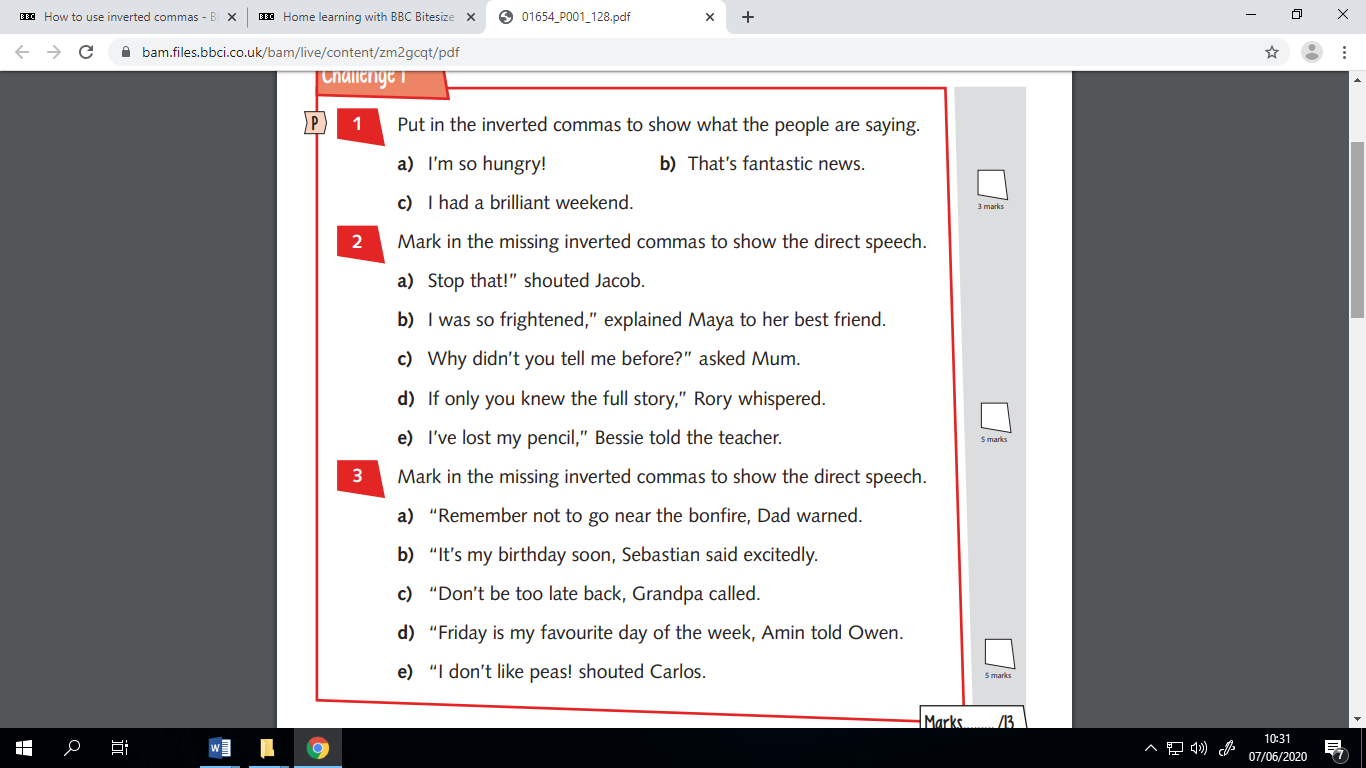 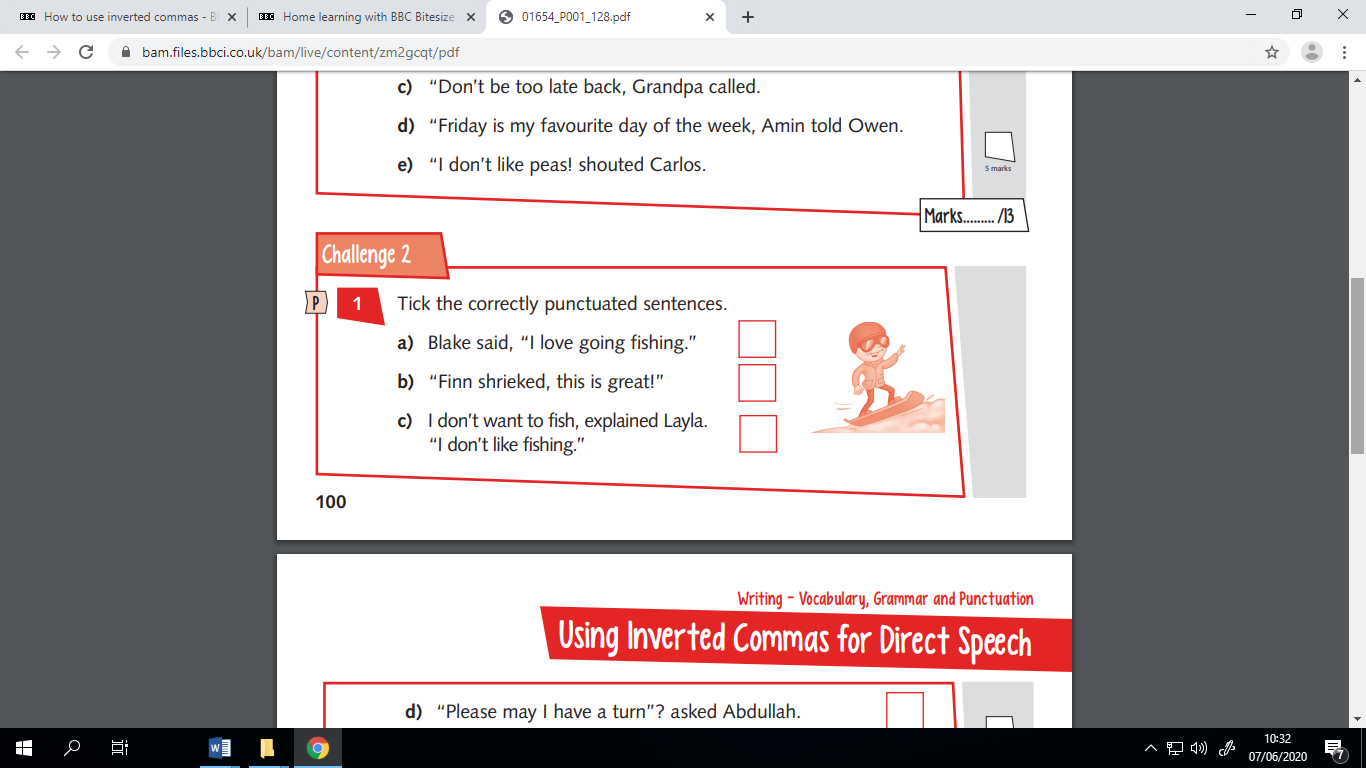 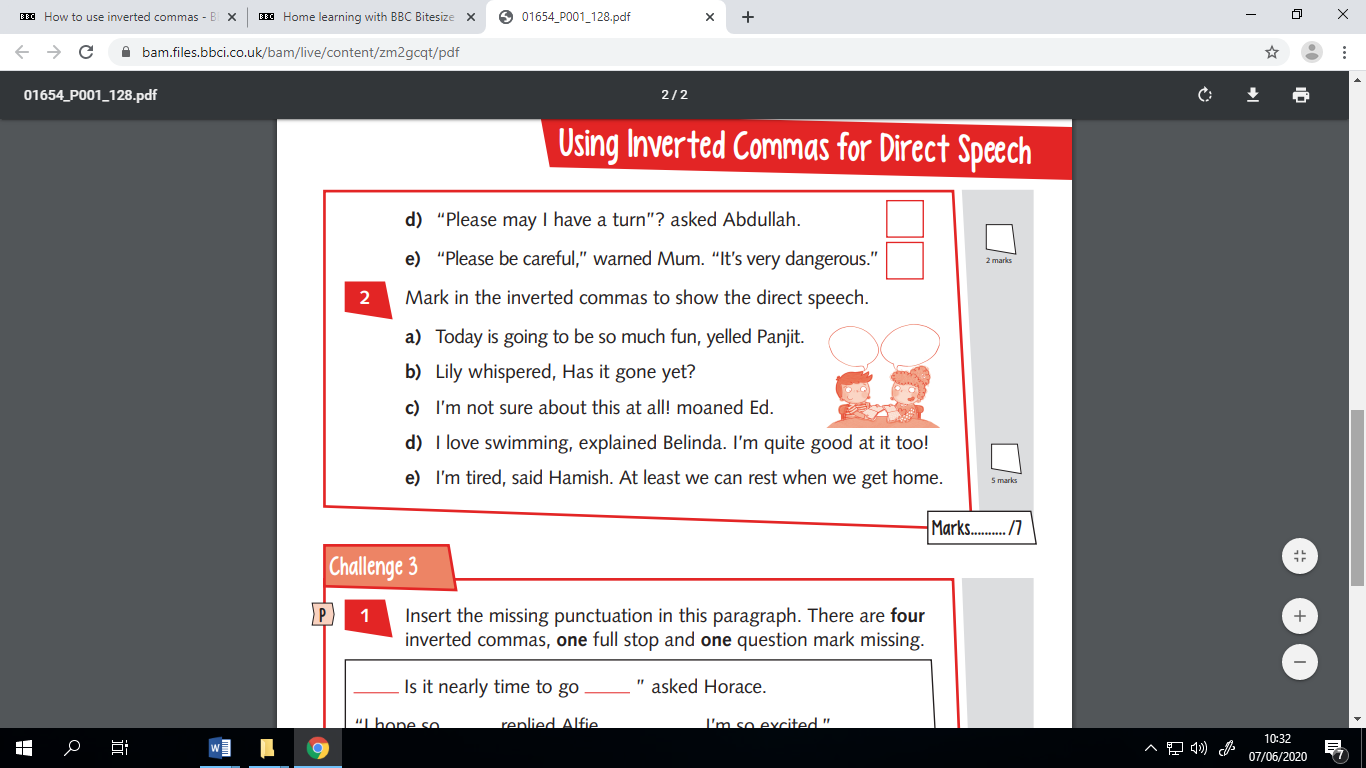 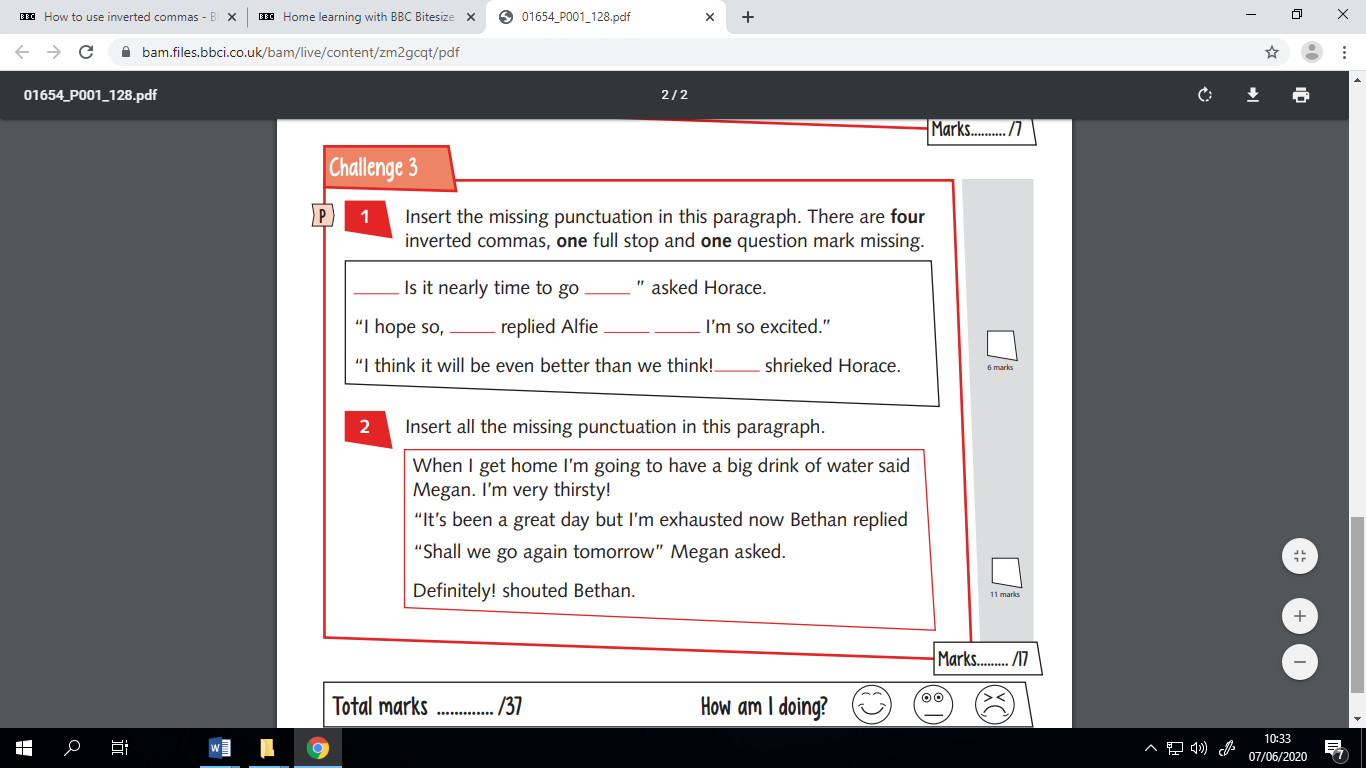 